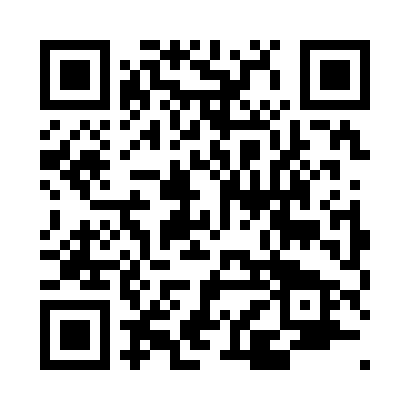 Prayer times for Mosedale, Cumbria, UKMon 1 Jul 2024 - Wed 31 Jul 2024High Latitude Method: Angle Based RulePrayer Calculation Method: Islamic Society of North AmericaAsar Calculation Method: HanafiPrayer times provided by https://www.salahtimes.comDateDayFajrSunriseDhuhrAsrMaghribIsha1Mon2:584:401:167:009:5111:342Tue2:594:411:167:009:5111:333Wed2:594:421:166:599:5011:334Thu3:004:431:176:599:5011:335Fri3:004:441:176:599:4911:336Sat3:014:451:176:599:4811:337Sun3:014:461:176:589:4811:328Mon3:024:471:176:589:4711:329Tue3:034:481:176:589:4611:3210Wed3:034:491:176:579:4511:3111Thu3:044:511:186:579:4411:3112Fri3:054:521:186:569:4311:3013Sat3:054:531:186:569:4211:3014Sun3:064:551:186:559:4111:2915Mon3:074:561:186:559:4011:2916Tue3:084:571:186:549:3811:2817Wed3:084:591:186:539:3711:2718Thu3:095:001:186:539:3611:2719Fri3:105:021:186:529:3411:2620Sat3:115:031:186:519:3311:2521Sun3:115:051:186:519:3111:2522Mon3:125:061:196:509:3011:2423Tue3:135:081:196:499:2811:2324Wed3:145:101:196:489:2711:2225Thu3:155:111:196:479:2511:2226Fri3:165:131:196:469:2311:2127Sat3:165:151:196:459:2211:2028Sun3:175:161:196:449:2011:1929Mon3:185:181:186:439:1811:1830Tue3:195:201:186:429:1611:1731Wed3:205:211:186:419:1411:16